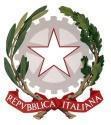 ISTITUTO COMPRENSIVO CORINALDOcon sedi staccate di Ostra Vetere e Castelleone di SuasaPiazzale della Liberazione, 2 – 60013 CORINALDO  (AN)Codice Meccanografico ANIC834008 – Codice Fiscale 92015290429Tel. 071.67161 -– e-mail: anic834008@istruzione.it – sito www.iccorinaldo.edu.itVERBALE INCONTRO con A.S.T./enti accreditati A.S.TSEDE: DATA: L’incontro termina alle ore …Il Verbalizzante_______________________________________					Il Dirigente/delegato del Dirigente________________________OGGETTO DELL’INCONTROIncontro del gruppo di lavoro operativo a favore dell’alunn…Iscritt… alla: Scuola Dell'infanzia…..sezione….Scuola Primaria………… Classe………sezione……..Scuola Secondaria……….Classe……….Sezione….MOTIVAZIONE DELL’INCONTROSupporto alla Redazione PEI inizialeSupporto alla Verifica Intermedia PEISupporto alla Verifica finale PEIAltro……………………………….PARTECIPANTIOPERATORI SCOLASTICIDirigente:Delegato del Dirigente:Docenti:Eventuale collaboratore scolastico che coadiuva all’assistenza scolastica di base:Altre figure professionali interne alla scuola:OPERATORI EXTRASCOLASTICIEducatore professionale scolastico:Educatore professionale domiciliare:Assistente all’autonomia e comunicazione domiciliare:Assistente all’autonomia e comunicazione scolastica: Specialisti dell’Unità Valutazione Multidisciplinare o di Centri privati accreditati:Rappresentante dell’Ente Locale:Curatore minore:FAMIGLIA o chi esercita la responsabilità genitorialePadre………………..Madre……………..Tutore……………..Curatore…………ALTRI:DICHIARAZIONI DELLE PARTI COINVOLTEDECISIONI ASSUNTEAPPROVAZIONE DEL VERBALEil verbale viene letto a tutti i partecipanti e si intende approvato